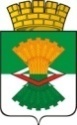 ДУМА МАХНЁВСКОГО МУНИЦИПАЛЬНОГО ОБРАЗОВАНИЯ третьего созываРЕШЕНИЕот  05 апреля 2018                        п.г.т.Махнево                           № 317Об информации Администрации Махнёвского муниципального образования по реализации муниципальной программы «Повышение  эффективности управления муниципальной собственностью Махнёвского муниципального образования  на 2014 -2020 годы»                             за 2017 годРассмотрев информацию Администрации Махнёвского муниципального образования о реализации  муниципальной программы   «Повышение  эффективности управления муниципальной собственностью Махнёвского муниципального образования  на 2014 -2020 годы»                               за 2017 год,  Дума Махнёвского муниципального образования РЕШИЛА:Информацию Администрации Махнёвского муниципального образования о реализации муниципальной программы «Повышение  эффективности управления муниципальной собственностью Махнёвского муниципального образования  на 2014 -2020 годы»  за 2017 год  принять к сведению (прилагается).                                                                                                 2.Настоящее Решение вступает в силу со дня его принятия.                                            3. Направить настоящее Решение для опубликования  в газету «Алапаевская искра» и разместить на Махнёвского муниципального образования в сети «Интернет».Председатель Думы  муниципального образования	                               	         И.М. АвдеевГлава  муниципального образования                                                А.В. ЛызловПриложение к решению Думы Махнёвскогомуниципального   образования                                                                    от 05.04.2018   №  317Информация Администрации Махнёвского муниципального образования по реализации  муниципальной программы «Повышение  эффективности управления муниципальной собственностью Махнёвского муниципального образования  на 2014 -2020 годы»                за 2017 годМуниципальная программа «Повышение эффективности управления муниципальной собственностью Махнёвского муниципального образования  на 2014 -2020 годы»,  утверждена постановлением  Администрации Махнёвского муниципального образования от  22.11.2013 года  № 1038                         (c изменениями) Цели муниципальной программы «Повышение эффективности управления муниципальной собственностью Махнёвского муниципального образования  на 2014 -2020 годы» - осуществление эффективного управления муниципальной собственностью и земельными ресурсами  Махнёвского муниципального образования  и обеспечение доходов местного бюджета от использования муниципального имущества, земельных ресурсов и приватизации муниципального имущества.  Общий объем финансирования за 2017 год, предусмотренный на реализацию муниципальной программы «Повышение  эффективности управления муниципальной собственностью Махнёвского муниципального образования  на 2014 -2020 годы» за счет средств МБ составил 350,0 тыс. рублей,  фактически освоено – 251,168  тыс. рублей  или 71,8 %                                от запланированных на год.В рамках реализации  муниципальной программы «Повышение  эффективности управления муниципальной собственностью Махнёвского муниципального образования  на 2014 -2020 годы» на 2017 год  были предусмотрены следующие мероприятия:1 Изготовление технических паспортов, технических планов на здания, строения, сооружения, нежилые встроенные помещения,   запланировано 60  тыс. рублей (МБ-60,0 тыс. рублей, ОБ – 0 рублей)  фактически освоено – 60 тыс. рублей  (МБ – 60 тыс. рублей, ОБ-0 рублей), процент исполнения составляет 100 %; 2.Оформление права собственности Махнёвского муниципального образования на бесхозяйные социально значимые объекты недвижимого имущества, в том числе:- изготовление технических паспортов, технических планов запланировано 20 тыс. рублей (МБ-20,0 тыс. рублей, ОБ – 0 рублей) фактически освоено – 19,668 тыс. рублей  (МБ –19,668 тыс. рублей, ОБ-0 рублей), процент исполнения составляет 98,3%; 3. Оформление права собственности Махнёвского муниципального образования  на бесхозяйные социально-значимые объекты недвижимого имущества и автодороги местного значения, в том числе:- проведение государственного кадастрового учёта земельных участков под автомобильными дорогами находящихся в собственности Махнёвского муниципального образования запланировано 70 тыс. рублей (МБ-70,0 тыс. рублей, ОБ – 0 рублей) фактически освоено – 0,0 тыс. рублей  (МБ – 0,0 тыс. рублей, ОБ-0 рублей), процент исполнения составляет 0%; Причиной неисполнения  плана, является не выполнение муниципального  контракта в установленный срок. 4. Выполнение землеустроительных работ по формированию и проведению государственного кадастрового учёта земельных участков под многоквартирными домами (подготовка схем расположения земельных участков, изготовление межевых планов) запланировано 10 тыс. рублей (МБ-10,0 тыс. рублей, ОБ – 0,0 рублей) фактически освоено – 10,0 тыс. рублей  (МБ – 10,0 тыс. рублей, ОБ-0,0 рублей), процент исполнения составляет 100%;5. Формирование земельных дел для проведения аукционов по продаже права на заключение договоров аренды земельных участков  кроме жилищного строительства (подготовка схем расположения земельных участков, изготовление межевых планов, проведение государственного кадастрового учёта запланировано 50,0 тыс. рублей (МБ-50,0 тыс. рублей, ОБ – 0,0 рублей) фактически освоено – 22,0 тыс. рублей  (МБ – 22,0 тыс. рублей, ОБ-0,0 рублей), процент исполнения составляет 44%Причиной неисполнения  плана, является  приостановка размещения муниципального  контракта.      6. Лицензирование программы «Барс-Реестр»), запланировано 40,0 тыс. рублей (МБ-40,0 тыс. рублей, ОБ – 0,0 рублей) фактически освоено – 40,0 тыс. рублей  (МБ – 40,00 тыс. рублей, ОБ-0,0 рублей), процент исполнения составляет 100%;7. Разработка  схемы размещения рекламных конструкций на территории Махнёвского муниципального образования, запланировано 100 тыс. рублей (МБ-100,0 тыс. рублей, ОБ – 0,0 рублей) фактически освоено – 99,5 тыс. рублей  (МБ – 99,5,0 тыс. рублей, ОБ-0,0 рублей), процент исполнения составляет 99,5%; Информация подготовлена начальником  отдела по управлению имуществом и земельными ресурсами Администрации Махнёвского муниципального образования  Качановой Ниной Николаевной